OUTREACH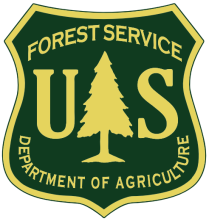 Forestry Technician (Squad Leader)                              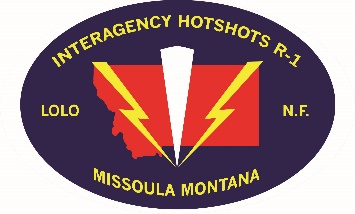   GS-0462-6/7NORTHERN REGIONLOLO NATIONAL FORESTfs.usda.gov/lolo Duty Location: MissoulaSalary Range: $ 38,921.00 - $ 56,222.00Position Information: Permanent Seasonal 13/13IntroductionThe Lolo Interagency Hotshots are seeking a highly motivated and qualified individual for a Forestry Technician (Squad Leader), GS-0462-06/07 position located in Missoula, MT.  This is a US Forest Service position (Missoula Ranger District, Lolo National Forest) on an established, national resource Interagency Hotshot Crew (Lolo Hotshots).  Qualification Requirements Applicants must be qualified at the following to be considered for the position: Primary Core: Crewboss (CRWB) Secondary Core: Incident Commander Type 5 (ICT5) FS-FPM minimum qualification standards (MQS) for this position must be met prior to entrance into the position as a condition of hire.  Refer to the Forest Service FS-FPM Standard Position Description Crosswalk for a full description of the MQS (Updated 10/08/2019).  Applicants must also have a valid state driver’s license.Work Capacity Test (WCT) for Wildland Firefighters: This position participates in wildland firefighting activities. Based on the type of work performed, taking and passing the WCT at the arduous level is a ''condition of employment.'' The Arduous fitness (Pack) Test consists of a three (3) mile hike, within forty-five (45) minutes, while carrying a forty-five (45) pound pack.How to ApplyPersons interested in the position should send their resume and attached outreach form to Shawn Faiella, Superintendent, Lolo IHC at shawn.faiella@usda.gov or call 406.829.7000.  Applicants will apply through  USA Jobs.  Applicants will be able to apply for the position from 10/26/2020 – 11/13/2020.  Vacancy announcement number: 21-FIRE-R1WTR-IHCSQLR-67DH DutiesServe as an IHC squad leader supervising personnel (<10) during wildland fire suppression, prescribed fire, and project work operations.    Wildland and Prescribed Fire:  Brief, coordinate, and participate in technical duties such as line construction (hand and chainsaw), hazard tree assessment and felling, pump and hose lays, patrol, and mop-up operations.  Ensure agency safety protocols and mitigations are clearly understood and implemented during all phases of operations.  Understand the proper use and direct a variety of specialized tools and equipment to safely engage wildland fire (heavy equipment, fixed and rotor winged aircraft, drip torches, flare guns, ATV, UTV’s).  Plan, execute, and supervise burnout and prescribed fire ignition operations using incident objectives, weather forecasts, and ignition plans.  Monitor and anticipate potential fire behavior and/or weather characteristics and determine appropriate strategy and tactics for a given situation.  Assign and delegate tasks to subordinates and ensure they are understood and implemented.  Supervise personnel who execute those decisions and provide feedback on the courses of action or make changes where necessary.    Project Work:  Brief and organize personnel during all phases of project work (thinning, trails/recreation, hazard tree removal).  Prepare tailgate safety sessions and review RA’s that pertain to a work project.  Ensure projects are complete and report progression to overhead or module leaders.  Assist in boundary/unit scouting and prescription recommendations for projects.  Adjust and adapt actions that might enhance the feasibility and or safety of the plan.  Write reports where necessary.  Provide a working environment that is free from harassment and intimidation as clearly communicated in crew SOP’s and agency policy.  Employ tools to encourage dialogue where necessary and gain a pulse on crew and individual morale.  Resolves conflict, supports problem solving, creativity, and accountability from firefighters during all phases of fire assignments.  Informs the supervisor of performance management as outlined in performance appraisals.  Assist in mid and end of season evaluation of employees.    Presents formal and informal training programs in such areas as initial refresher courses, fire weather, fire behavior, power saw use, line construction, safety and first aid, air operations, water handling and pumps and hose lays, hand tool use, and other related field courses.  Participate and lead crew physical training programs.  Responsible for the maintenance and repair of tools and equipment to meet individual crew needs, including hand tools, chainsaws, firing equipment, food and water provisions, and personal protective equipment.  Administrative duties: Competent in use of paycheck 8, ETS2 for travel authorizations and vouchers.  Maintain and upkeep documentation of IHC inventory, employees training records, performance appraisals, and fleet management.  Prepare reports of work accomplishments.  Be prepared to aid in managing training records in IQCS (fire season input), yearly training folder audits, chainsaw training records – will provide the necessary training.        QuestionsPlease direct any questions to:Shawn Faiella, Superintendent, Lolo Interagency HotshotsShawn.faiella@usda.gov or call 406.829.7000Community InformationLOLO NATIONAL FOREST: The two-million-acre Lolo National Forest (NF) in west central Montana consists of fire ranger districts. Created in 1906, the Lolo NF now includes former national forests originally named the "Cabinet," "Hell Gate," "Missoula," and "Selway" National Forests.Located west of the continental divide, the Lolo NF is influenced by both continental and maritime climates. These climates provide for a wide range of environmental gradients producing a forest of high diversity. Diverse ecosystems range from wet, western red cedar bottoms to high alpine peaks, and forests of alpine larch and white bark pine.  These diverse ecosystems are home for 17 conifer and 5 hardwood tree species, over 300 bird species, at least 20 fish species, over 60 mammal species and an estimated 1,500 plant species, including 250 non-native plant species. Within the Lolo NF, are record-sized trees, the Montana Champion ponderosa pine located in the Fish Creek drainage and a national co-champion western larch near Seeley Lake.Elevation ranges from less than 2,400 ft. on the Clark Fork River below Thompson Falls to many peaks over 7,000 ft. and topping out at over 9,000 ft. at Lolo Peak near the town of Lolo and Ptarmigan Point near Seeley Lake. The highest point is Scapegoat Mountain within the Scapegoat Wilderness.Water is plentiful within the Lolo NF producing over 100 named lakes and nearly 1,000 named streams including five major rivers.MISSOULA, MT: Missoula, Montana has a population of 64,000 serving a trade area of over 300,000.  Consequently, the city has more amenities and services than most cities of its size.  Nine different Forest Service units employing approximately 800 Forest Service employees are located in Missoula.  Missoula is home to the University of Montana, College of Technology, three public and two private high schools, and several public and private elementary schools.  Missoula's economic base is tourism, Federal Government, motor carriers, and the University of Montana.  Neighborhoods and residential settings are diverse ranging from urban to very rural. Missoula has two large hospitals, which provide a full array of inpatient and outpatient services.  Missoula has many other health care practitioners to offer also.  Missoula residents enjoy all four seasons of the year.  The elevation of Missoula is 3,205, with an average annual temperature of 44.6 F., with a January daily minimum of 15.4 F. and July daily maximum of 83.4 F.  The growing season is 137 days with an average mean rainfall of 13.5 inches, and an average mean snowfall of 42.5 inches.  Recreation facilities and opportunities are abundant, including public golf courses, parks, tennis courts, swimming pools, health clubs, softball diamonds, ice rinks, and hiking trails.  Many rivers provide for rafting, fishing and swimming opportunities.  There is one downhill ski area less than an hour from town, and three within two hours.  Numerous cross-country ski trails and snowmobile trails exist.  Montana has personal income tax and property tax, but no sales tax.  Home prices in the normal commuting area vary widely; homes prices begin at approximately $175,000 and an average 3 bedroom 2 baths home will cost from $225,000 to $350,000.  Average rent is approximately $750/month and up.  Position IdentificationHow to apply: Application will be open during the 2021 Winter Fire Hire Event.   Applicants will be able to apply for the position from 10/26/2020 – 11/13/2020.  Vacancy announcement number: 21-FIRE-R1WTR-IHCSQLR-67DH Please direct any questions to Shawn Faiella, Superintendent, Lolo Interagency Hotshots, shawn.faiella@usda.gov or call 406.829.7000 